ST-ST Optical Fibre Cable OS2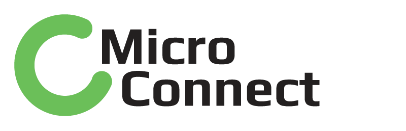 OverviewSingle mode fiber optic cable is suitable for enterprise network, Telecom rooms, server farms, cloud storage networks and any place where fiber jumper cables are needed. This cable is ideal for connecting 1G/10G/40G/100G Ethernet connections. It can transport data for up to 10km at 1310nm, or up to 40km at 1550nm. The single mode patch cords are manufactured using LSZH cables which conform to IEC, EIA TIA or Telcordia standards.FeaturesDesigned for Data Centers, Industry and Computer Centers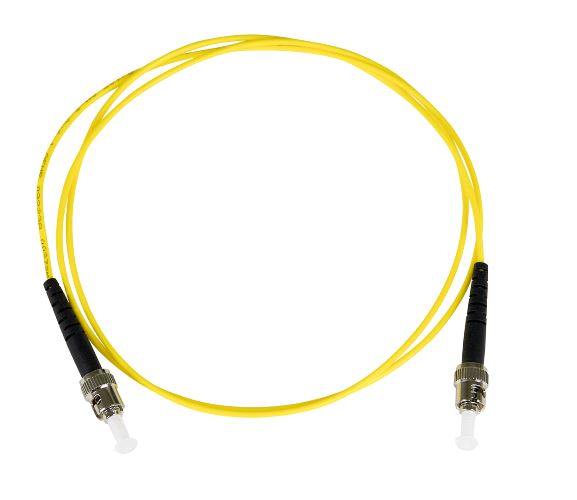 LSZH (Low Smoke Zero Halogen) and flame retardantRoHS compliantTechnical Specification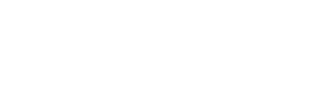 ModelFIB1110XXSpecsSupports speeds up to 1G/10G/40G/100GLength0,5m,1m,2m,3m,5m,7m,10m,15m,20m,25mMaterialLSZH CableShieldingSingle shieldedWarranty30 YearsCommon applicationsFor Data Centers, industry and computer centers.VersionST-ST Optical fibre Singlemode duplex OS2 cable.TestingTested before shipmentColorsYellowPackingClear plastic bagCertificationsLSZH, RoHSInstallation and usePlug and PlayIndoor